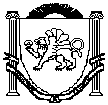 РЕСПУБЛИКА КРЫМНИЖНЕГОРСКИЙ РАЙОНЕМЕЛЬЯНОВСКИЙ СЕЛЬСКИЙ СОВЕТ11-я сессия II-го созываРЕШЕНИЕ № 326 ноября 2020 года		 с.ЕмельяновкаО внесении изменений в решение Емельяновского сельского совета Нижнегорского района Республики Крым от 18 декабря 2019 года № 1 «О бюджете Емельяновского сельского поселения Нижнегорского района Республики Крым на 2020 год и плановый период 2021 и 2022 годов»В соответствии с Бюджетным кодексом Российской Федерации, Налоговым кодексом Российской Федерации, Федеральным законом от 6 октября 2003 года № 131-ФЗ «Об общих принципах организации местного самоуправления в Российской Федерации», Законом Республики Крым от 16 июня 2020 года №85-ЗРК/2020 «О внесении изменений в Закон Республики Крым «О бюджете Республики Крым на 2020 год и на плановый период 2021 и 2022 годов», с решением Нижнегорского районного совета Республики Крым 2-го созыва от 27 октября 2020 года «О внесении изменений в решение № 1 8-й сессии Нижнегорского районного совета Республики Крым 2-го созыва от 13.12.2019 года «Об утверждении бюджета муниципального образования Нижнегорский район Республики Крым на 2020 год и плановый период 2021 и 2022 годов»,  распоряжением Администрации Нижнегорского районного Республики Крым « О распределении субвенции на осуществление первичного воинского учета на территориях, где отсутствуют военные комиссариаты» от 25.08.2020года № 522-р, Положением о бюджетном процессе в муниципальном образовании Емельяновское сельское поселение Нижнегорского района Республики Крым, утвержденным решением 40-ой сессией Емельяновского сельского совета Нижнегорского района Республики Крым от 08 сентября 2014 года № 6, Уставом муниципального образования Емельяновское сельское поселение Нижнегорского района Республики Крым Республики Крым, утвержденным решением 5-ой сессией 1-го созыва Емельяновского сельского совета Нижнегорского района Республики Крым от 08 декабря 2014 года № 2, Емельяновский сельский совет  РЕШИЛ:1. Внести в решение Емельяновского сельского совета Нижнегорского района Республики Крым от 18 декабря 2019 года № 1 «О бюджете Емельяновского сельского поселения Нижнегорского района Республики Крым на 2020 год и плановый период 2021 и 2022 годов» далее – «решение», следующие изменения:1.1. Пункт 1 решения изложить в новой редакции:«1. Утвердить основные характеристики бюджета Емельяновского сельского поселения Нижнегорского района Республики Крым на 2020 год:а) общий объем доходов в сумме 8 603 618,16 рублей; в том числе налоговые и неналоговые доходы в сумме 1 491 600,00 рублей, безвозмездные поступления (межбюджетные трансферты) в сумме 7 112 018,16 рублей;б) общий объем расходов в сумме 8 800 897,43  рублей;в) дефицит бюджета Емельяновского сельского поселения Нижнегорского района Республики Крым на 2020 год в сумме 197 279,27 рублей;г) верхний предел муниципального внутреннего долга муниципального образования Емельяновское сельское поселение Нижнегорского района Республики Крым по состоянию на 01 января 2021 года в сумме 0,00 рубля, в том числе верхний предел долга по муниципальным гарантиям в сумме 0,00 рубля.»	2. Приложения 1, 2, 6, 7, 8, 9, утвержденные решением Емельяновского сельского совета Нижнегорского района Республики Крым от 18 декабря 2019 года № 1 « О бюджете Емельяновского сельского совета Нижнегорского района Республики Крым на 2020 год и плановый период 2021 и 2022 годов», изложить в новой редакции (прилагаются).3. Приложения 1, 2, 6, 7, 8, 9 к настоящему решению являются его неотъемлемой частью.       4. Настоящее решение подлежит обнародованию на официальном Портале Правительства Республики Крым на странице Нижнегорского муниципального района (nijno.rk.gov.ru) в разделе «Органы местного самоуправления» «Муниципальные образования Нижнегорского района», подраздел «Емельяновское сельское поселение», а также на информационном стенде Емельяновского сельского совета, расположенного по адресу: Нижнегорский район, с.Емельяновка, ул.Центральная 134, и на официальном сайте администрации Емельяновского сельского поселения Нижнегорского района Республики Крым (http://emel-sovet.ru/) в сети Интернет.        5. Настоящее решение вступает в силу с момента его официального обнародования.Председатель Емельяновского сельскогосовета-глава администрации Емельяновскогосельского поселения                                                                             Л.В.ЦапенкоПриложение 1Приложение 1к решению Емельяновского сельского совета Нижнегорского района Республики Крым от 18.12.2019 года  №1
« О  бюджете Емельяновского сельского поселения Нижнегорского района Республики Крым  на 2020  год и плановый период 2021 и 2022 годов » (в редакции решения Емельяновского сельского совета Нижнегорского района Республики Крым   от 26.11.2020 года  №3)к решению Емельяновского сельского совета Нижнегорского района Республики Крым от 18.12.2019 года  №1
« О  бюджете Емельяновского сельского поселения Нижнегорского района Республики Крым  на 2020  год и плановый период 2021 и 2022 годов » (в редакции решения Емельяновского сельского совета Нижнегорского района Республики Крым   от 26.11.2020 года  №3)к решению Емельяновского сельского совета Нижнегорского района Республики Крым от 18.12.2019 года  №1
« О  бюджете Емельяновского сельского поселения Нижнегорского района Республики Крым  на 2020  год и плановый период 2021 и 2022 годов » (в редакции решения Емельяновского сельского совета Нижнегорского района Республики Крым   от 26.11.2020 года  №3)к решению Емельяновского сельского совета Нижнегорского района Республики Крым от 18.12.2019 года  №1
« О  бюджете Емельяновского сельского поселения Нижнегорского района Республики Крым  на 2020  год и плановый период 2021 и 2022 годов » (в редакции решения Емельяновского сельского совета Нижнегорского района Республики Крым   от 26.11.2020 года  №3)к решению Емельяновского сельского совета Нижнегорского района Республики Крым от 18.12.2019 года  №1
« О  бюджете Емельяновского сельского поселения Нижнегорского района Республики Крым  на 2020  год и плановый период 2021 и 2022 годов » (в редакции решения Емельяновского сельского совета Нижнегорского района Республики Крым   от 26.11.2020 года  №3)к решению Емельяновского сельского совета Нижнегорского района Республики Крым от 18.12.2019 года  №1
« О  бюджете Емельяновского сельского поселения Нижнегорского района Республики Крым  на 2020  год и плановый период 2021 и 2022 годов » (в редакции решения Емельяновского сельского совета Нижнегорского района Республики Крым   от 26.11.2020 года  №3)к решению Емельяновского сельского совета Нижнегорского района Республики Крым от 18.12.2019 года  №1
« О  бюджете Емельяновского сельского поселения Нижнегорского района Республики Крым  на 2020  год и плановый период 2021 и 2022 годов » (в редакции решения Емельяновского сельского совета Нижнегорского района Республики Крым   от 26.11.2020 года  №3)к решению Емельяновского сельского совета Нижнегорского района Республики Крым от 18.12.2019 года  №1
« О  бюджете Емельяновского сельского поселения Нижнегорского района Республики Крым  на 2020  год и плановый период 2021 и 2022 годов » (в редакции решения Емельяновского сельского совета Нижнегорского района Республики Крым   от 26.11.2020 года  №3)Объем поступлений доходов в бюджет Емельяновского сельского поселенияОбъем поступлений доходов в бюджет Емельяновского сельского поселенияОбъем поступлений доходов в бюджет Емельяновского сельского поселенияОбъем поступлений доходов в бюджет Емельяновского сельского поселенияНижнегорского района Республики Крым по кодам видов (подвидов) доходов на 2020 годНижнегорского района Республики Крым по кодам видов (подвидов) доходов на 2020 годНижнегорского района Республики Крым по кодам видов (подвидов) доходов на 2020 годНижнегорского района Республики Крым по кодам видов (подвидов) доходов на 2020 год                                                                                                                           ( рублей)                                                                                                                           ( рублей)                                                                                                                           ( рублей)                                                                                                                           ( рублей)КодНаименование доходаНаименование доходаСумма122310000000000000000НАЛОГОВЫЕ И НЕНАЛОГОВЫЕ ДОХОДЫНАЛОГОВЫЕ И НЕНАЛОГОВЫЕ ДОХОДЫ1 491 600,0010100000000000000НАЛОГИ НА ПРИБЫЛЬ, ДОХОДЫНАЛОГИ НА ПРИБЫЛЬ, ДОХОДЫ486 000,0010102000010000110Налог на доходы физических лицНалог на доходы физических лиц486 000,0010102010011000110Налог на доходы физических лиц с доходов, источником которых является налоговый агент, за исключением доходов, в отношении которых исчисление и уплата налога осуществляются в соответствии со статьями 227, 227.1 и 228 Налогового кодекса Российской Федерации (сумма платежа (перерасчеты, недоимка и задолженность по соответствующему платежу, в том числе по отмененному)Налог на доходы физических лиц с доходов, источником которых является налоговый агент, за исключением доходов, в отношении которых исчисление и уплата налога осуществляются в соответствии со статьями 227, 227.1 и 228 Налогового кодекса Российской Федерации (сумма платежа (перерасчеты, недоимка и задолженность по соответствующему платежу, в том числе по отмененному)466 000,0010102030011000110Налог на доходы физических лиц с доходов, полученных физическими лицами в соответствии со статьей 228 Налогового кодекса Российской Федерации (сумма платежа (перерасчеты, недоимка и задолженность по соответствующему платежу, в том числе по отмененному)Налог на доходы физических лиц с доходов, полученных физическими лицами в соответствии со статьей 228 Налогового кодекса Российской Федерации (сумма платежа (перерасчеты, недоимка и задолженность по соответствующему платежу, в том числе по отмененному)20 000,0010500000000000000НАЛОГИ НА СОВОКУПНЫЙ ДОХОДНАЛОГИ НА СОВОКУПНЫЙ ДОХОД262 500,0010503000010000110Единый сельскохозяйственный налогЕдиный сельскохозяйственный налог262 500,0010503010011000110Единый сельскохозяйственный налог (сумма платежа (перерасчеты, недоимка и задолженность по соответствующему платежу, в том числе по отмененному)Единый сельскохозяйственный налог (сумма платежа (перерасчеты, недоимка и задолженность по соответствующему платежу, в том числе по отмененному)262 500,0010600000000000000НАЛОГИ НА ИМУЩЕСТВОНАЛОГИ НА ИМУЩЕСТВО383 000,0010606000000000110Земельный налогЗемельный налог383 000,0010606030000000110Земельный налог с организацийЗемельный налог с организаций50 000,0010606040000000110Земельный налог с физических лицЗемельный налог с физических лиц333 000,0010606043101000110Земельный налог с физических лиц, обладающих земельным участком, расположенным в границах сельских поселений (сумма платежа (перерасчеты, недоимка и задолженность по соответствующему платежу, в том числе по отмененному)Земельный налог с физических лиц, обладающих земельным участком, расположенным в границах сельских поселений (сумма платежа (перерасчеты, недоимка и задолженность по соответствующему платежу, в том числе по отмененному)333 000,0010800000000000000ГОСУДАРСТВЕННАЯ ПОШЛИНАГОСУДАРСТВЕННАЯ ПОШЛИНА20 000,0010804000010000110Государственная пошлина за совершение нотариальных действий (за исключением действий, совершаемых консульскими учреждениями Российской Федерации)Государственная пошлина за совершение нотариальных действий (за исключением действий, совершаемых консульскими учреждениями Российской Федерации)20 000,0010804020011000110Государственная пошлина за совершение нотариальных действий должностными лицами органов местного самоуправления, уполномоченными в соответствии с законодательными актами Российской Федерации на совершение нотариальных действий(сумма (платежа(перерасчеты, недоимка и задолженность по соответствующему платежу, в том числе по отменному))Государственная пошлина за совершение нотариальных действий должностными лицами органов местного самоуправления, уполномоченными в соответствии с законодательными актами Российской Федерации на совершение нотариальных действий(сумма (платежа(перерасчеты, недоимка и задолженность по соответствующему платежу, в том числе по отменному))20 000,0011100000000000000ДОХОДЫ ОТ ИСПОЛЬЗОВАНИЯ ИМУЩЕСТВА, НАХОДЯЩЕГОСЯ В ГОСУДАРСТВЕННОЙ И МУНИЦИПАЛЬНОЙ СОБСТВЕННОСТИДОХОДЫ ОТ ИСПОЛЬЗОВАНИЯ ИМУЩЕСТВА, НАХОДЯЩЕГОСЯ В ГОСУДАРСТВЕННОЙ И МУНИЦИПАЛЬНОЙ СОБСТВЕННОСТИ272 400,0011105000000000120Доходы, получаемые в виде арендной либо иной платы за передачу в возмездное пользование государственного и муниципального имущества (за исключением имущества бюджетных и автономных учреждений, а также имущества государственных и муниципальных унитарных предприятий, в том числе казенных)Доходы, получаемые в виде арендной либо иной платы за передачу в возмездное пользование государственного и муниципального имущества (за исключением имущества бюджетных и автономных учреждений, а также имущества государственных и муниципальных унитарных предприятий, в том числе казенных)272 400,0011105025100000120Доходы, получаемые в виде арендной платы, а также средства от продажи права на заключение договоров аренды за земли, находящиеся в собственности сельских поселений (за исключением земельных участков муниципальных бюджетных и автономных учреждений)Доходы, получаемые в виде арендной платы, а также средства от продажи права на заключение договоров аренды за земли, находящиеся в собственности сельских поселений (за исключением земельных участков муниципальных бюджетных и автономных учреждений)240 700,0011105035100000120Доходы от сдачи в аренду имущества, находящегося в оперативном управлении органов управления сельских поселений и созданных ими учреждений (за исключением имущества муниципальных бюджетных и автономных учреждений)Доходы от сдачи в аренду имущества, находящегося в оперативном управлении органов управления сельских поселений и созданных ими учреждений (за исключением имущества муниципальных бюджетных и автономных учреждений)31 700,0011700000000000000ПРОЧИЕ НЕНАЛОГОВЫЕ ДОХОДЫПРОЧИЕ НЕНАЛОГОВЫЕ ДОХОДЫ67 700,0011705000000000180Прочие неналоговые доходыПрочие неналоговые доходы67 700,0011705050100000180Прочие неналоговые доходы бюджетов сельских поселенийПрочие неналоговые доходы бюджетов сельских поселений67 700,0020000000000000000БЕЗВОЗМЕЗДНЫЕ ПОСТУПЛЕНИЯБЕЗВОЗМЕЗДНЫЕ ПОСТУПЛЕНИЯ7 112 018,1620200000000000000БЕЗВОЗМЕЗДНЫЕ ПОСТУПЛЕНИЯ ОТ ДРУГИХ БЮДЖЕТОВ БЮДЖЕТНОЙ СИСТЕМЫ РОССИЙСКОЙ ФЕДЕРАЦИИБЕЗВОЗМЕЗДНЫЕ ПОСТУПЛЕНИЯ ОТ ДРУГИХ БЮДЖЕТОВ БЮДЖЕТНОЙ СИСТЕМЫ РОССИЙСКОЙ ФЕДЕРАЦИИ7 112 018,1620210000000000150Дотации бюджетам бюджетной системы Российской ФедерацииДотации бюджетам бюджетной системы Российской Федерации1 447 432,0020215001000000150Дотации на выравнивание бюджетной обеспеченностиДотации на выравнивание бюджетной обеспеченности1 447 432,0020215001100000150Дотации бюджетам сельских поселений на выравнивание бюджетной обеспеченности из бюджета субъекта Российской ФедерацииДотации бюджетам сельских поселений на выравнивание бюджетной обеспеченности из бюджета субъекта Российской Федерации990 032,0020216001100000150Дотации бюджетам сельских поселений на выравнивание бюджетной обеспеченности из бюджетов муниципальных районовДотации бюджетам сельских поселений на выравнивание бюджетной обеспеченности из бюджетов муниципальных районов457 400,0020216001100001150Дотации бюджетам сельских поселений на выравнивание бюджетной обеспеченности из бюджетов муниципальных районовДотации бюджетам сельских поселений на выравнивание бюджетной обеспеченности из бюджетов муниципальных районов457 400,0020220000000000150Субсидии бюджетам бюджетной системы Российской Федерации (межбюджетные субсидии)Субсидии бюджетам бюджетной системы Российской Федерации (межбюджетные субсидии)5 461 271,0020229999100003150Прочие субсидии бюджетам сельских поселений (на проведение мероприятий по санитарной очистке и уборке территорий муниципальных образований Республики Крым)Прочие субсидии бюджетам сельских поселений (на проведение мероприятий по санитарной очистке и уборке территорий муниципальных образований Республики Крым)300 000,0020229999100006150Прочие субсидии бюджетам сельских поселений (в части установки спортивных площадок)Прочие субсидии бюджетам сельских поселений (в части установки спортивных площадок)5 000 000,0020229999100008150Прочие субсидии бюджетам сельских поселений (в части обустройства контейнерных площадок для сбора ТКО)Прочие субсидии бюджетам сельских поселений (в части обустройства контейнерных площадок для сбора ТКО)161 271,0020230000000000150Субвенции бюджетам бюджетной системы Российской ФедерацииСубвенции бюджетам бюджетной системы Российской Федерации113 010,0020230024100002150Субвенции бюджетам сельских поселений на выполнение передаваемых полномочий субъектов Российской Федерации  ( в рамках непрограммных расходов органов Республики Крым ( полномочия в сфере административной ответственности))Субвенции бюджетам сельских поселений на выполнение передаваемых полномочий субъектов Российской Федерации  ( в рамках непрограммных расходов органов Республики Крым ( полномочия в сфере административной ответственности))682,0020235118000000150Субвенции бюджетам на осуществление первичного воинского учета на территориях, где отсутствуют военные комиссариатыСубвенции бюджетам на осуществление первичного воинского учета на территориях, где отсутствуют военные комиссариаты112 328,0020235118100000150Субвенции бюджетам сельских поселений на осуществление первичного воинского учета на территориях, где отсутствуют военные комиссариатыСубвенции бюджетам сельских поселений на осуществление первичного воинского учета на территориях, где отсутствуют военные комиссариаты112 328,0020240000000000150Иные межбюджетные трансфертыИные межбюджетные трансферты90 305,1620249999000000150Прочие межбюджетные трансферты, передаваемые бюджетамПрочие межбюджетные трансферты, передаваемые бюджетам90 305,1620249999100000150Прочие межбюджетные трансферты, передаваемые бюджетам сельских поселенийПрочие межбюджетные трансферты, передаваемые бюджетам сельских поселений90 305,1620249999102222150Прочие межбюджетные трансферты, передаваемые бюджетам сельских поселений (на поощрение муниципальных управленческих команд)Прочие межбюджетные трансферты, передаваемые бюджетам сельских поселений (на поощрение муниципальных управленческих команд)90 305,16Всего доходовВсего доходов8 603 618,16Приложение 2к решению Емельяновского сельского совета Нижнегорского района Республики Крым от 18.12.2019 года  № 1« О  бюджете Емельяновского сельского поселения Нижнегорского района Республики Крым  на 2020  год и плановый период 2021 и 2022 годов » (в редакции решения Емельяновского сельского совета Нижнегорского района Республики Крым от 26.11. 2020 года № 3)к решению Емельяновского сельского совета Нижнегорского района Республики Крым от 18.12.2019 года  № 1« О  бюджете Емельяновского сельского поселения Нижнегорского района Республики Крым  на 2020  год и плановый период 2021 и 2022 годов » (в редакции решения Емельяновского сельского совета Нижнегорского района Республики Крым от 26.11. 2020 года № 3)Объем межбюджетных трансфертов, получаемых в бюджет Емельяновского сельского поселения Нижнегорского района Республики Крым из других уровней бюджетной системы Российской Федерации на 2020 год                                                                                                                               (рублей)Объем межбюджетных трансфертов, получаемых в бюджет Емельяновского сельского поселения Нижнегорского района Республики Крым из других уровней бюджетной системы Российской Федерации на 2020 год                                                                                                                               (рублей)Объем межбюджетных трансфертов, получаемых в бюджет Емельяновского сельского поселения Нижнегорского района Республики Крым из других уровней бюджетной системы Российской Федерации на 2020 год                                                                                                                               (рублей)Объем межбюджетных трансфертов, получаемых в бюджет Емельяновского сельского поселения Нижнегорского района Республики Крым из других уровней бюджетной системы Российской Федерации на 2020 год                                                                                                                               (рублей)КодНаименование доходаСумма12320000000000000000БЕЗВОЗМЕЗДНЫЕ ПОСТУПЛЕНИЯБЕЗВОЗМЕЗДНЫЕ ПОСТУПЛЕНИЯ7 112 018,1620215001100000150Дотации бюджетам сельских поселений на выравнивание бюджетной обеспеченности из бюджета субъекта Российской ФедерацииДотации бюджетам сельских поселений на выравнивание бюджетной обеспеченности из бюджета субъекта Российской Федерации990 032,0020216001100001150Дотации бюджетам сельских поселений на выравнивание бюджетной обеспеченности из бюджетов муниципальных районовДотации бюджетам сельских поселений на выравнивание бюджетной обеспеченности из бюджетов муниципальных районов457 400,0020229999100003150Прочие субсидии бюджетам сельских поселений (на проведение мероприятий по санитарной очистке и уборке территорий муниципальных образований Республики Крым)Прочие субсидии бюджетам сельских поселений (на проведение мероприятий по санитарной очистке и уборке территорий муниципальных образований Республики Крым)300 000,0020229999100006150Прочие субсидии бюджетам сельских поселений (в части установки спортивных площадок)Прочие субсидии бюджетам сельских поселений (в части установки спортивных площадок)5 000 000,0020229999100008150Прочие субсидии бюджетам сельских поселений (в части обустройства контейнерных площадок для сбора ТКО)Прочие субсидии бюджетам сельских поселений (в части обустройства контейнерных площадок для сбора ТКО)161 271,0020230024100002150Субвенции бюджетам сельских поселений на выполнение передаваемых полномочий субъектов Российской Федерации  ( в рамках непрограммных расходов органов Республики Крым ( полномочия в сфере административной ответственности))Субвенции бюджетам сельских поселений на выполнение передаваемых полномочий субъектов Российской Федерации  ( в рамках непрограммных расходов органов Республики Крым ( полномочия в сфере административной ответственности))682,0020235118100000150Субвенции бюджетам сельских поселений на осуществление первичного воинского учета на территориях, где отсутствуют военные комиссариатыСубвенции бюджетам сельских поселений на осуществление первичного воинского учета на территориях, где отсутствуют военные комиссариаты112 328,0020249999102222150Прочие межбюджетные трансферты, передаваемые бюджетам сельских поселений (на поощрение муниципальных управленческих команд)Прочие межбюджетные трансферты, передаваемые бюджетам сельских поселений (на поощрение муниципальных управленческих команд)90 305,16Всего доходов7 112 018,16Приложение 6Приложение 6Приложение 6Приложение 6Приложение 6к решению Емельяновского сельского совета Нижнегорского района Республики Крым от 18.12.2019 года  № 1
« О  бюджете Емельяновского сельского поселения Нижнегорского района Республики Крым  на 2020  год и плановый период 2021 и 2022 годов » (в редакции решения Емельяновского сельского совета Нижнегорского района Республики Крым от 26.11.2020 года №3)к решению Емельяновского сельского совета Нижнегорского района Республики Крым от 18.12.2019 года  № 1
« О  бюджете Емельяновского сельского поселения Нижнегорского района Республики Крым  на 2020  год и плановый период 2021 и 2022 годов » (в редакции решения Емельяновского сельского совета Нижнегорского района Республики Крым от 26.11.2020 года №3)к решению Емельяновского сельского совета Нижнегорского района Республики Крым от 18.12.2019 года  № 1
« О  бюджете Емельяновского сельского поселения Нижнегорского района Республики Крым  на 2020  год и плановый период 2021 и 2022 годов » (в редакции решения Емельяновского сельского совета Нижнегорского района Республики Крым от 26.11.2020 года №3)к решению Емельяновского сельского совета Нижнегорского района Республики Крым от 18.12.2019 года  № 1
« О  бюджете Емельяновского сельского поселения Нижнегорского района Республики Крым  на 2020  год и плановый период 2021 и 2022 годов » (в редакции решения Емельяновского сельского совета Нижнегорского района Республики Крым от 26.11.2020 года №3)к решению Емельяновского сельского совета Нижнегорского района Республики Крым от 18.12.2019 года  № 1
« О  бюджете Емельяновского сельского поселения Нижнегорского района Республики Крым  на 2020  год и плановый период 2021 и 2022 годов » (в редакции решения Емельяновского сельского совета Нижнегорского района Республики Крым от 26.11.2020 года №3)к решению Емельяновского сельского совета Нижнегорского района Республики Крым от 18.12.2019 года  № 1
« О  бюджете Емельяновского сельского поселения Нижнегорского района Республики Крым  на 2020  год и плановый период 2021 и 2022 годов » (в редакции решения Емельяновского сельского совета Нижнегорского района Республики Крым от 26.11.2020 года №3)к решению Емельяновского сельского совета Нижнегорского района Республики Крым от 18.12.2019 года  № 1
« О  бюджете Емельяновского сельского поселения Нижнегорского района Республики Крым  на 2020  год и плановый период 2021 и 2022 годов » (в редакции решения Емельяновского сельского совета Нижнегорского района Республики Крым от 26.11.2020 года №3)к решению Емельяновского сельского совета Нижнегорского района Республики Крым от 18.12.2019 года  № 1
« О  бюджете Емельяновского сельского поселения Нижнегорского района Республики Крым  на 2020  год и плановый период 2021 и 2022 годов » (в редакции решения Емельяновского сельского совета Нижнегорского района Республики Крым от 26.11.2020 года №3)к решению Емельяновского сельского совета Нижнегорского района Республики Крым от 18.12.2019 года  № 1
« О  бюджете Емельяновского сельского поселения Нижнегорского района Республики Крым  на 2020  год и плановый период 2021 и 2022 годов » (в редакции решения Емельяновского сельского совета Нижнегорского района Республики Крым от 26.11.2020 года №3)к решению Емельяновского сельского совета Нижнегорского района Республики Крым от 18.12.2019 года  № 1
« О  бюджете Емельяновского сельского поселения Нижнегорского района Республики Крым  на 2020  год и плановый период 2021 и 2022 годов » (в редакции решения Емельяновского сельского совета Нижнегорского района Республики Крым от 26.11.2020 года №3)к решению Емельяновского сельского совета Нижнегорского района Республики Крым от 18.12.2019 года  № 1
« О  бюджете Емельяновского сельского поселения Нижнегорского района Республики Крым  на 2020  год и плановый период 2021 и 2022 годов » (в редакции решения Емельяновского сельского совета Нижнегорского района Республики Крым от 26.11.2020 года №3)к решению Емельяновского сельского совета Нижнегорского района Республики Крым от 18.12.2019 года  № 1
« О  бюджете Емельяновского сельского поселения Нижнегорского района Республики Крым  на 2020  год и плановый период 2021 и 2022 годов » (в редакции решения Емельяновского сельского совета Нижнегорского района Республики Крым от 26.11.2020 года №3)к решению Емельяновского сельского совета Нижнегорского района Республики Крым от 18.12.2019 года  № 1
« О  бюджете Емельяновского сельского поселения Нижнегорского района Республики Крым  на 2020  год и плановый период 2021 и 2022 годов » (в редакции решения Емельяновского сельского совета Нижнегорского района Республики Крым от 26.11.2020 года №3)к решению Емельяновского сельского совета Нижнегорского района Республики Крым от 18.12.2019 года  № 1
« О  бюджете Емельяновского сельского поселения Нижнегорского района Республики Крым  на 2020  год и плановый период 2021 и 2022 годов » (в редакции решения Емельяновского сельского совета Нижнегорского района Республики Крым от 26.11.2020 года №3)к решению Емельяновского сельского совета Нижнегорского района Республики Крым от 18.12.2019 года  № 1
« О  бюджете Емельяновского сельского поселения Нижнегорского района Республики Крым  на 2020  год и плановый период 2021 и 2022 годов » (в редакции решения Емельяновского сельского совета Нижнегорского района Республики Крым от 26.11.2020 года №3)к решению Емельяновского сельского совета Нижнегорского района Республики Крым от 18.12.2019 года  № 1
« О  бюджете Емельяновского сельского поселения Нижнегорского района Республики Крым  на 2020  год и плановый период 2021 и 2022 годов » (в редакции решения Емельяновского сельского совета Нижнегорского района Республики Крым от 26.11.2020 года №3)к решению Емельяновского сельского совета Нижнегорского района Республики Крым от 18.12.2019 года  № 1
« О  бюджете Емельяновского сельского поселения Нижнегорского района Республики Крым  на 2020  год и плановый период 2021 и 2022 годов » (в редакции решения Емельяновского сельского совета Нижнегорского района Республики Крым от 26.11.2020 года №3)к решению Емельяновского сельского совета Нижнегорского района Республики Крым от 18.12.2019 года  № 1
« О  бюджете Емельяновского сельского поселения Нижнегорского района Республики Крым  на 2020  год и плановый период 2021 и 2022 годов » (в редакции решения Емельяновского сельского совета Нижнегорского района Республики Крым от 26.11.2020 года №3)к решению Емельяновского сельского совета Нижнегорского района Республики Крым от 18.12.2019 года  № 1
« О  бюджете Емельяновского сельского поселения Нижнегорского района Республики Крым  на 2020  год и плановый период 2021 и 2022 годов » (в редакции решения Емельяновского сельского совета Нижнегорского района Республики Крым от 26.11.2020 года №3)к решению Емельяновского сельского совета Нижнегорского района Республики Крым от 18.12.2019 года  № 1
« О  бюджете Емельяновского сельского поселения Нижнегорского района Республики Крым  на 2020  год и плановый период 2021 и 2022 годов » (в редакции решения Емельяновского сельского совета Нижнегорского района Республики Крым от 26.11.2020 года №3)Ведомственная структура расходов бюджета Емельяновского сельского поселения Нижнегорского района Республики Крым на 2020 годВедомственная структура расходов бюджета Емельяновского сельского поселения Нижнегорского района Республики Крым на 2020 годВедомственная структура расходов бюджета Емельяновского сельского поселения Нижнегорского района Республики Крым на 2020 годВедомственная структура расходов бюджета Емельяновского сельского поселения Нижнегорского района Республики Крым на 2020 годВедомственная структура расходов бюджета Емельяновского сельского поселения Нижнегорского района Республики Крым на 2020 годВедомственная структура расходов бюджета Емельяновского сельского поселения Нижнегорского района Республики Крым на 2020 годВедомственная структура расходов бюджета Емельяновского сельского поселения Нижнегорского района Республики Крым на 2020 год                                                                                                                                              (рублей)                                                                                                                                              (рублей)                                                                                                                                              (рублей)                                                                                                                                              (рублей)                                                                                                                                              (рублей)                                                                                                                                              (рублей)                                                                                                                                              (рублей)НаименованиеКод по бюджетной классификацииКод по бюджетной классификацииКод по бюджетной классификацииКод по бюджетной классификацииКод по бюджетной классификацииСумма, рублейНаименованиекод ГРБСкод ГРБСкод раздела, подразделакод целевой статьикод группы, подгруппы видов расходов1223456Администрация Емельяновского сельского поселения Нижнегорского района Республики Крым9039038 800 897,43ОБЩЕГОСУДАРСТВЕННЫЕ ВОПРОСЫ90390301002 783 857,16Функционирование высшего должностного лица субъекта Российской Федерации и муниципального образования9039030102747 013,00Муниципальная программа" Обеспечение деятельности администрации Емельяновского сельского поселения Нижнегорского района Республики Крым по решению вопросов местного значения»903903010201 0 00 00000747 013,00Расходы на выплаты по оплате труда лиц, замещающих муниципальные должности органа местного самоуправления Емельяновского сельского поселения Нижнегорского района Республики Крым в рамках программного направления расходов903903010201 0 00 0019Г747 013,00Расходы на выплаты персоналу государственных (муниципальных) органов903903010201 0 00 0019Г120747 013,00Функционирование Правительства Российской Федерации, высших исполнительных органов государственной власти субъектов Российской Федерации, местных администраций90390301041 911 016,00Муниципальная программа" Обеспечение деятельности администрации Емельяновского сельского поселения Нижнегорского района Республики Крым по решению вопросов местного значения»903903010401 0 00 000001 911 016,00Расходы на обеспечение деятельности органов местного самоуправления Емельяновского сельского поселения Нижнегорского района Республики Крым в рамках программного направления расходов903903010401 0 00 001901 911 016,00Расходы на выплаты персоналу государственных (муниципальных) органов903903010401 0 00 001901201 379 880,00Иные закупки товаров, работ и услуг для обеспечения государственных (муниципальных) нужд903903010401 0 00 00190240528 136,00Уплата налогов, сборов и иных платежей903903010401 0 00 001908503 000,00Обеспечение деятельности финансовых, налоговых и таможенных органов и органов финансового (финансово-бюджетного) надзора903903010625 941,00Непрограммные расходы на обеспечение функций муниципальных образований903903010691 0 00 0000025 941,00Межбюджетные трансферты из бюджета поселения на осуществление части переданных полномочий903903010691 2 00 0000025 941,00Межбюджетные трансферты бюджету  муниципального образования Нижнегорский  район  Республики Крым  из бюджета поселения на осуществление  части переданных полномочий по осуществлению внешнего муниципального финансового контроля в рамках непрограммных расходов903903010691 2 00 0019125 941,00Иные межбюджетные трансферты903903010691 2 00 0019154025 941,00Другие общегосударственные вопросы903903011399 887,16Непрограммные расходы на обеспечение функций муниципальных образований903903011391 0 00 0000099 887,16Мероприятия в сфере административной ответственности903903011391 1 00 00000682,00Расходы на осуществление переданных органами местного самоуправления Республики Крым отдельных государственных полномочий Республики Крым в сфере административной ответственности903903011391 1 00 71400682,00Иные закупки товаров, работ и услуг для обеспечения государственных (муниципальных) нужд903903011391 1 00 71400240682,00Ежегодные взносы903903011391 3 00 000003 900,00Расходы на оплату Ежегодного членского взноса в ассоциацию « Совет муниципальных образований Республики Крым» в рамках не программных расходов903903011391 3 00 004013 900,00Уплата налогов, сборов и иных платежей903903011391 3 00 004018503 900,00Поощрение муниципальных управленческих команд903903011391 4 00 0000090 305,16Расходы на поощрение муниципальных управленческих команд903903011391 4 00 7550090 305,16Расходы на выплаты персоналу государственных (муниципальных) органов903903011391 4 00 7550012090 305,16Прочие мероприятия по управлению имуществом муниципального образования903903011391 8 00 000005 000,00Расходы прочих мероприятий по управлению имуществом муниципального образования903903011391 8 00 005905 000,00Иные закупки товаров, работ и услуг для обеспечения государственных (муниципальных) нужд903903011391 8 00 005902405 000,00НАЦИОНАЛЬНАЯ ОБОРОНА9039030200112 328,00Мобилизационная и вневойсковая подготовка9039030203112 328,00Осуществление функций федеральных органов государственной власти903903020375 0 00 00000112 328,00Осуществление отдельных государственных полномочий по первичному воинскому учету903903020375 1 00 00000112 328,00Расходы на осуществление функций первичного воинского учета на территориях, где отсутствуют военные комиссариаты		903903020375 1 00 51180112 328,00Расходы на выплаты персоналу государственных (муниципальных) органов903903020375 1 00 5118012094 760,00Иные закупки товаров, работ и услуг для обеспечения государственных (муниципальных) нужд903903020375 1 00 5118024017 568,00НАЦИОНАЛЬНАЯ ЭКОНОМИКА9039030400100 000,00Другие вопросы в области национальной экономики9039030412100 000,00Непрограммные расходы на обеспечение функций муниципальных образований903903041291 0 00 00000100 000,00Мероприятия на межевание земельных участков и постановке на кадастровый учет903903041291 9 00 00000100 000,00Расходы на межевание земельных участков и постановке на кадастровый учет903903041291 9 00 00590100 000,00Иные закупки товаров, работ и услуг для обеспечения государственных (муниципальных) нужд903903041291 9 00 00590240100 000,00ЖИЛИЩНО-КОММУНАЛЬНОЕ ХОЗЯЙСТВО90390305005 792 409,27Коммунальное хозяйство903903050219 400,00Непрограммные расходы на обеспечение функций муниципальных образований903903050291 0 00 0000019 400,00Реализация полномочий поселения в в сфере коммунального хозяйства в рамках непрограммных расходов903903050291 7 00 0000019 400,00Расходы на реализацию полномочий в сфере коммунального хозяйства в рамках непрограммных расходов903903050291 7 00 0059019 400,00Иные закупки товаров, работ и услуг для обеспечения государственных (муниципальных) нужд903903050291 7 00 0059024019 400,00Благоустройство90390305035 773 009,27Муниципальная программа "Формирование современной городской среды на 2019-2022 годы на территории Емельяновского сельского поселения Нижнегорского района Республики Крым»903903050303 0 00 000005 457 219,80Расходы на реализацию мероприятий по благоустройству поселения в рамках программного направления расходов903903050303 0 00 00591295 948,80Иные закупки товаров, работ и услуг для обеспечения государственных (муниципальных) нужд903903050303 0 00 00591240295 948,80Расходы на обустройство контейнерных площадок для сбора ТКО903903050303 0 00 М3703161 271,00Иные закупки товаров, работ и услуг для обеспечения государственных (муниципальных) нужд903903050303 0 00 М3703240161 271,00Расходы на установку спортивных площадок903903050303 0 00 М37055 000 000,00Иные закупки товаров, работ и услуг для обеспечения государственных (муниципальных) нужд903903050303 0 00 М37052405 000 000,00Муниципальная программа «Благоустройство территории Емельяновского сельского поселения Нижнегорского района Республики Крым»903903050304 0 00 00000315 789,47«Расходы на проведение мероприятий по санитарной очистке и уборке территории»903903050304 0 00 S0200315 789,47Иные закупки товаров, работ и услуг для обеспечения государственных (муниципальных) нужд903903050304 0 00 S0200240315 789,47КУЛЬТУРА, КИНЕМАТОГРАФИЯ903903080012 303,00Культура903903080112 303,00Непрограммные расходы на обеспечение функций муниципальных образований903903080191 0 00 0000012 303,00Межбюджетные трансферты из бюджета поселения на осуществление части переданных полномочий903903080191 2 00 0000012 303,00межбюджетные трансферты бюджету  муниципального образования Нижнегорский  район  Республики Крым  из бюджета поселения на осуществление  части полномочий на организацию библиотечного обслуживания населения, комплектование и обеспечение сохранности библиотечных фондов библиотек поселения  в рамках непрограммных расходов903903080191 2 00 115914 101,00Иные межбюджетные трансферты903903080191 2 00 115915404 101,00Межбюджетные трансферты бюджету  муниципального образования Нижнегорский  район  Республики Крым  из бюджета поселения на осуществление  части переданных полномочий на создание условий для организации досуга и обеспеченности жителей поселения услугами организаций культуры  в рамках непрограммных903903080191 2 00 145918 202,00Иные межбюджетные трансферты903903080191 2 00 145915408 202,00ИТОГО8 800 897,43Приложение 7Приложение 7Приложение 7Приложение 7к решению Емельяновского сельского совета Нижнегорского района Республики Крым от 18.12.2019 года  № 1
« О  бюджете Емельяновского сельского поселения Нижнегорского района Республики Крым  на 2020  год и плановый период 2021 и 2022 годов » (в редакции решения Емельяновского сельского совета Нижнегорского района Республики Крым от 26.11.2020 года №3 )к решению Емельяновского сельского совета Нижнегорского района Республики Крым от 18.12.2019 года  № 1
« О  бюджете Емельяновского сельского поселения Нижнегорского района Республики Крым  на 2020  год и плановый период 2021 и 2022 годов » (в редакции решения Емельяновского сельского совета Нижнегорского района Республики Крым от 26.11.2020 года №3 )к решению Емельяновского сельского совета Нижнегорского района Республики Крым от 18.12.2019 года  № 1
« О  бюджете Емельяновского сельского поселения Нижнегорского района Республики Крым  на 2020  год и плановый период 2021 и 2022 годов » (в редакции решения Емельяновского сельского совета Нижнегорского района Республики Крым от 26.11.2020 года №3 )к решению Емельяновского сельского совета Нижнегорского района Республики Крым от 18.12.2019 года  № 1
« О  бюджете Емельяновского сельского поселения Нижнегорского района Республики Крым  на 2020  год и плановый период 2021 и 2022 годов » (в редакции решения Емельяновского сельского совета Нижнегорского района Республики Крым от 26.11.2020 года №3 )к решению Емельяновского сельского совета Нижнегорского района Республики Крым от 18.12.2019 года  № 1
« О  бюджете Емельяновского сельского поселения Нижнегорского района Республики Крым  на 2020  год и плановый период 2021 и 2022 годов » (в редакции решения Емельяновского сельского совета Нижнегорского района Республики Крым от 26.11.2020 года №3 )к решению Емельяновского сельского совета Нижнегорского района Республики Крым от 18.12.2019 года  № 1
« О  бюджете Емельяновского сельского поселения Нижнегорского района Республики Крым  на 2020  год и плановый период 2021 и 2022 годов » (в редакции решения Емельяновского сельского совета Нижнегорского района Республики Крым от 26.11.2020 года №3 )к решению Емельяновского сельского совета Нижнегорского района Республики Крым от 18.12.2019 года  № 1
« О  бюджете Емельяновского сельского поселения Нижнегорского района Республики Крым  на 2020  год и плановый период 2021 и 2022 годов » (в редакции решения Емельяновского сельского совета Нижнегорского района Республики Крым от 26.11.2020 года №3 )к решению Емельяновского сельского совета Нижнегорского района Республики Крым от 18.12.2019 года  № 1
« О  бюджете Емельяновского сельского поселения Нижнегорского района Республики Крым  на 2020  год и плановый период 2021 и 2022 годов » (в редакции решения Емельяновского сельского совета Нижнегорского района Республики Крым от 26.11.2020 года №3 )к решению Емельяновского сельского совета Нижнегорского района Республики Крым от 18.12.2019 года  № 1
« О  бюджете Емельяновского сельского поселения Нижнегорского района Республики Крым  на 2020  год и плановый период 2021 и 2022 годов » (в редакции решения Емельяновского сельского совета Нижнегорского района Республики Крым от 26.11.2020 года №3 )к решению Емельяновского сельского совета Нижнегорского района Республики Крым от 18.12.2019 года  № 1
« О  бюджете Емельяновского сельского поселения Нижнегорского района Республики Крым  на 2020  год и плановый период 2021 и 2022 годов » (в редакции решения Емельяновского сельского совета Нижнегорского района Республики Крым от 26.11.2020 года №3 )к решению Емельяновского сельского совета Нижнегорского района Республики Крым от 18.12.2019 года  № 1
« О  бюджете Емельяновского сельского поселения Нижнегорского района Республики Крым  на 2020  год и плановый период 2021 и 2022 годов » (в редакции решения Емельяновского сельского совета Нижнегорского района Республики Крым от 26.11.2020 года №3 )к решению Емельяновского сельского совета Нижнегорского района Республики Крым от 18.12.2019 года  № 1
« О  бюджете Емельяновского сельского поселения Нижнегорского района Республики Крым  на 2020  год и плановый период 2021 и 2022 годов » (в редакции решения Емельяновского сельского совета Нижнегорского района Республики Крым от 26.11.2020 года №3 )к решению Емельяновского сельского совета Нижнегорского района Республики Крым от 18.12.2019 года  № 1
« О  бюджете Емельяновского сельского поселения Нижнегорского района Республики Крым  на 2020  год и плановый период 2021 и 2022 годов » (в редакции решения Емельяновского сельского совета Нижнегорского района Республики Крым от 26.11.2020 года №3 )к решению Емельяновского сельского совета Нижнегорского района Республики Крым от 18.12.2019 года  № 1
« О  бюджете Емельяновского сельского поселения Нижнегорского района Республики Крым  на 2020  год и плановый период 2021 и 2022 годов » (в редакции решения Емельяновского сельского совета Нижнегорского района Республики Крым от 26.11.2020 года №3 )к решению Емельяновского сельского совета Нижнегорского района Республики Крым от 18.12.2019 года  № 1
« О  бюджете Емельяновского сельского поселения Нижнегорского района Республики Крым  на 2020  год и плановый период 2021 и 2022 годов » (в редакции решения Емельяновского сельского совета Нижнегорского района Республики Крым от 26.11.2020 года №3 )к решению Емельяновского сельского совета Нижнегорского района Республики Крым от 18.12.2019 года  № 1
« О  бюджете Емельяновского сельского поселения Нижнегорского района Республики Крым  на 2020  год и плановый период 2021 и 2022 годов » (в редакции решения Емельяновского сельского совета Нижнегорского района Республики Крым от 26.11.2020 года №3 )Распределение расходов бюджета Емельяновского сельского поселения Нижнегорского района Республики Крым по разделам, подразделам расходов бюджета на 2020 годРаспределение расходов бюджета Емельяновского сельского поселения Нижнегорского района Республики Крым по разделам, подразделам расходов бюджета на 2020 годРаспределение расходов бюджета Емельяновского сельского поселения Нижнегорского района Республики Крым по разделам, подразделам расходов бюджета на 2020 годРаспределение расходов бюджета Емельяновского сельского поселения Нижнегорского района Республики Крым по разделам, подразделам расходов бюджета на 2020 годРаспределение расходов бюджета Емельяновского сельского поселения Нижнегорского района Республики Крым по разделам, подразделам расходов бюджета на 2020 год                                                                                                                     (рублей)                                                                                                                     (рублей)                                                                                                                     (рублей)                                                                                                                     (рублей)                                                                                                                     (рублей)НаименованиеНаименованиеКод разделаКод подразделаСумма11234ОБЩЕГОСУДАРСТВЕННЫЕ ВОПРОСЫОБЩЕГОСУДАРСТВЕННЫЕ ВОПРОСЫ012 783 857,16Функционирование высшего должностного лица субъекта Российской Федерации и муниципального образованияФункционирование высшего должностного лица субъекта Российской Федерации и муниципального образования0102747 013,00Функционирование Правительства Российской Федерации, высших исполнительных органов государственной власти субъектов Российской Федерации, местных администрацийФункционирование Правительства Российской Федерации, высших исполнительных органов государственной власти субъектов Российской Федерации, местных администраций01041 911 016,00Обеспечение деятельности финансовых, налоговых и таможенных органов и органов финансового (финансово-бюджетного) надзораОбеспечение деятельности финансовых, налоговых и таможенных органов и органов финансового (финансово-бюджетного) надзора010625 941,00Другие общегосударственные вопросыДругие общегосударственные вопросы011399 887,16НАЦИОНАЛЬНАЯ ОБОРОНАНАЦИОНАЛЬНАЯ ОБОРОНА02112 328,00Мобилизационная и вневойсковая подготовкаМобилизационная и вневойсковая подготовка0203112 328,00НАЦИОНАЛЬНАЯ ЭКОНОМИКАНАЦИОНАЛЬНАЯ ЭКОНОМИКА04100 000,00Другие вопросы в области национальной экономикиДругие вопросы в области национальной экономики0412100 000,00ЖИЛИЩНО-КОММУНАЛЬНОЕ ХОЗЯЙСТВОЖИЛИЩНО-КОММУНАЛЬНОЕ ХОЗЯЙСТВО055 792 409,27Коммунальное хозяйствоКоммунальное хозяйство050219 400,00БлагоустройствоБлагоустройство05035 773 009,27КУЛЬТУРА, КИНЕМАТОГРАФИЯКУЛЬТУРА, КИНЕМАТОГРАФИЯ0812 303,00КультураКультура080112 303,00ИТОГОИТОГО8 800 897,43Приложение 8Приложение 8Приложение 8Приложение 8Приложение 8к решению Емельяновского сельского совета Нижнегорского района Республики Крым от 18.12.2019 года  № 1
« О  бюджете Емельяновского сельского поселения Нижнегорского района Республики Крым  на 2020  год и плановый период 2021 и 2022 годов » (в редакции решения Емельяновского сельского совета Нижнегорского района Республики Крым   от 26.11.2020 года  №3)к решению Емельяновского сельского совета Нижнегорского района Республики Крым от 18.12.2019 года  № 1
« О  бюджете Емельяновского сельского поселения Нижнегорского района Республики Крым  на 2020  год и плановый период 2021 и 2022 годов » (в редакции решения Емельяновского сельского совета Нижнегорского района Республики Крым   от 26.11.2020 года  №3)к решению Емельяновского сельского совета Нижнегорского района Республики Крым от 18.12.2019 года  № 1
« О  бюджете Емельяновского сельского поселения Нижнегорского района Республики Крым  на 2020  год и плановый период 2021 и 2022 годов » (в редакции решения Емельяновского сельского совета Нижнегорского района Республики Крым   от 26.11.2020 года  №3)к решению Емельяновского сельского совета Нижнегорского района Республики Крым от 18.12.2019 года  № 1
« О  бюджете Емельяновского сельского поселения Нижнегорского района Республики Крым  на 2020  год и плановый период 2021 и 2022 годов » (в редакции решения Емельяновского сельского совета Нижнегорского района Республики Крым   от 26.11.2020 года  №3)к решению Емельяновского сельского совета Нижнегорского района Республики Крым от 18.12.2019 года  № 1
« О  бюджете Емельяновского сельского поселения Нижнегорского района Республики Крым  на 2020  год и плановый период 2021 и 2022 годов » (в редакции решения Емельяновского сельского совета Нижнегорского района Республики Крым   от 26.11.2020 года  №3)к решению Емельяновского сельского совета Нижнегорского района Республики Крым от 18.12.2019 года  № 1
« О  бюджете Емельяновского сельского поселения Нижнегорского района Республики Крым  на 2020  год и плановый период 2021 и 2022 годов » (в редакции решения Емельяновского сельского совета Нижнегорского района Республики Крым   от 26.11.2020 года  №3)к решению Емельяновского сельского совета Нижнегорского района Республики Крым от 18.12.2019 года  № 1
« О  бюджете Емельяновского сельского поселения Нижнегорского района Республики Крым  на 2020  год и плановый период 2021 и 2022 годов » (в редакции решения Емельяновского сельского совета Нижнегорского района Республики Крым   от 26.11.2020 года  №3)к решению Емельяновского сельского совета Нижнегорского района Республики Крым от 18.12.2019 года  № 1
« О  бюджете Емельяновского сельского поселения Нижнегорского района Республики Крым  на 2020  год и плановый период 2021 и 2022 годов » (в редакции решения Емельяновского сельского совета Нижнегорского района Республики Крым   от 26.11.2020 года  №3)к решению Емельяновского сельского совета Нижнегорского района Республики Крым от 18.12.2019 года  № 1
« О  бюджете Емельяновского сельского поселения Нижнегорского района Республики Крым  на 2020  год и плановый период 2021 и 2022 годов » (в редакции решения Емельяновского сельского совета Нижнегорского района Республики Крым   от 26.11.2020 года  №3)к решению Емельяновского сельского совета Нижнегорского района Республики Крым от 18.12.2019 года  № 1
« О  бюджете Емельяновского сельского поселения Нижнегорского района Республики Крым  на 2020  год и плановый период 2021 и 2022 годов » (в редакции решения Емельяновского сельского совета Нижнегорского района Республики Крым   от 26.11.2020 года  №3)к решению Емельяновского сельского совета Нижнегорского района Республики Крым от 18.12.2019 года  № 1
« О  бюджете Емельяновского сельского поселения Нижнегорского района Республики Крым  на 2020  год и плановый период 2021 и 2022 годов » (в редакции решения Емельяновского сельского совета Нижнегорского района Республики Крым   от 26.11.2020 года  №3)к решению Емельяновского сельского совета Нижнегорского района Республики Крым от 18.12.2019 года  № 1
« О  бюджете Емельяновского сельского поселения Нижнегорского района Республики Крым  на 2020  год и плановый период 2021 и 2022 годов » (в редакции решения Емельяновского сельского совета Нижнегорского района Республики Крым   от 26.11.2020 года  №3)к решению Емельяновского сельского совета Нижнегорского района Республики Крым от 18.12.2019 года  № 1
« О  бюджете Емельяновского сельского поселения Нижнегорского района Республики Крым  на 2020  год и плановый период 2021 и 2022 годов » (в редакции решения Емельяновского сельского совета Нижнегорского района Республики Крым   от 26.11.2020 года  №3)к решению Емельяновского сельского совета Нижнегорского района Республики Крым от 18.12.2019 года  № 1
« О  бюджете Емельяновского сельского поселения Нижнегорского района Республики Крым  на 2020  год и плановый период 2021 и 2022 годов » (в редакции решения Емельяновского сельского совета Нижнегорского района Республики Крым   от 26.11.2020 года  №3)к решению Емельяновского сельского совета Нижнегорского района Республики Крым от 18.12.2019 года  № 1
« О  бюджете Емельяновского сельского поселения Нижнегорского района Республики Крым  на 2020  год и плановый период 2021 и 2022 годов » (в редакции решения Емельяновского сельского совета Нижнегорского района Республики Крым   от 26.11.2020 года  №3)к решению Емельяновского сельского совета Нижнегорского района Республики Крым от 18.12.2019 года  № 1
« О  бюджете Емельяновского сельского поселения Нижнегорского района Республики Крым  на 2020  год и плановый период 2021 и 2022 годов » (в редакции решения Емельяновского сельского совета Нижнегорского района Республики Крым   от 26.11.2020 года  №3)к решению Емельяновского сельского совета Нижнегорского района Республики Крым от 18.12.2019 года  № 1
« О  бюджете Емельяновского сельского поселения Нижнегорского района Республики Крым  на 2020  год и плановый период 2021 и 2022 годов » (в редакции решения Емельяновского сельского совета Нижнегорского района Республики Крым   от 26.11.2020 года  №3)к решению Емельяновского сельского совета Нижнегорского района Республики Крым от 18.12.2019 года  № 1
« О  бюджете Емельяновского сельского поселения Нижнегорского района Республики Крым  на 2020  год и плановый период 2021 и 2022 годов » (в редакции решения Емельяновского сельского совета Нижнегорского района Республики Крым   от 26.11.2020 года  №3)к решению Емельяновского сельского совета Нижнегорского района Республики Крым от 18.12.2019 года  № 1
« О  бюджете Емельяновского сельского поселения Нижнегорского района Республики Крым  на 2020  год и плановый период 2021 и 2022 годов » (в редакции решения Емельяновского сельского совета Нижнегорского района Республики Крым   от 26.11.2020 года  №3)к решению Емельяновского сельского совета Нижнегорского района Республики Крым от 18.12.2019 года  № 1
« О  бюджете Емельяновского сельского поселения Нижнегорского района Республики Крым  на 2020  год и плановый период 2021 и 2022 годов » (в редакции решения Емельяновского сельского совета Нижнегорского района Республики Крым   от 26.11.2020 года  №3)Распределение расходов бюджета Емельяновского сельского поселения Нижнегорского района Республики Крым по целевым статьям, группам видов расходов, разделам и подразделам классификации расходов бюджетов на 2020 годРаспределение расходов бюджета Емельяновского сельского поселения Нижнегорского района Республики Крым по целевым статьям, группам видов расходов, разделам и подразделам классификации расходов бюджетов на 2020 годРаспределение расходов бюджета Емельяновского сельского поселения Нижнегорского района Республики Крым по целевым статьям, группам видов расходов, разделам и подразделам классификации расходов бюджетов на 2020 годРаспределение расходов бюджета Емельяновского сельского поселения Нижнегорского района Республики Крым по целевым статьям, группам видов расходов, разделам и подразделам классификации расходов бюджетов на 2020 годРаспределение расходов бюджета Емельяновского сельского поселения Нижнегорского района Республики Крым по целевым статьям, группам видов расходов, разделам и подразделам классификации расходов бюджетов на 2020 годРаспределение расходов бюджета Емельяновского сельского поселения Нижнегорского района Республики Крым по целевым статьям, группам видов расходов, разделам и подразделам классификации расходов бюджетов на 2020 годРаспределение расходов бюджета Емельяновского сельского поселения Нижнегорского района Республики Крым по целевым статьям, группам видов расходов, разделам и подразделам классификации расходов бюджетов на 2020 год                                                                                                                    (рублей)                                                                                                                    (рублей)                                                                                                                    (рублей)                                                                                                                    (рублей)                                                                                                                    (рублей)                                                                                                                    (рублей)                                                                                                                    (рублей)НаименованиеКод целевой статьиКод целевой статьиКод группы вида расходовКод разделаКод подразделаСуммаСуммаМуниципальная программа" Обеспечение деятельности администрации Емельяновского сельского поселения Нижнегорского района Республики Крым по решению вопросов местного значения»01 0 00 0000001 0 00 000002 658 029,002 658 029,00Расходы на обеспечение деятельности органов местного самоуправления Емельяновского сельского поселения Нижнегорского района Республики Крым в рамках программного направления расходов (расходы на выплаты персоналу государственных (муниципальных) органов)01 0 00 0019001 0 00 0019012001041 379 880,001 379 880,00Расходы на обеспечение деятельности органов местного самоуправления Емельяновского сельского поселения Нижнегорского района Республики Крым в рамках программного направления расходов (иные закупки товаров, работ и услуг для обеспечения государственных (муниципальных) нужд)01 0 00 0019001 0 00 001902400104528 136,00528 136,00Расходы на обеспечение деятельности органов местного самоуправления Емельяновского сельского поселения Нижнегорского района Республики Крым в рамках программного направления расходов (уплата налогов, сборов и иных платежей)01 0 00 0019001 0 00 0019085001043 000,003 000,00Расходы на выплаты по оплате труда лиц, замещающих муниципальные должности органа местного самоуправления Емельяновского сельского поселения Нижнегорского района Республики Крым в рамках программного направления расходов (расходы на выплаты персоналу государственных (муниципальных) органов)01 0 00 0019Г01 0 00 0019Г1200102747 013,00747 013,00Муниципальная программа "Формирование современной городской среды на 2019-2022 годы на территории Емельяновского сельского поселения Нижнегорского района Республики Крым»03 0 00 0000003 0 00 000005 457 219,805 457 219,80Расходы на реализацию мероприятий по благоустройству поселения в рамках программного направления расходов (иные закупки товаров, работ и услуг для обеспечения государственных (муниципальных) нужд)03 0 00 0059103 0 00 005912400503295 948,80295 948,80Расходы на обустройство контейнерных площадок для сбора ТКО (иные закупки товаров, работ и услуг для обеспечения государственных (муниципальных) нужд)03 0 00 М370303 0 00 М37032400503161 271,00161 271,00Расходы на установку спортивных площадок (иные закупки товаров, работ и услуг для обеспечения государственных (муниципальных) нужд)03 0 00 М370503 0 00 М370524005035 000 000,005 000 000,00Муниципальная программа «Благоустройство территории Емельяновского сельского поселения Нижнегорского района Республики Крым»04 0 00 0000004 0 00 00000315 789,47315 789,47«Расходы на проведение мероприятий по санитарной очистке и уборке территории» (иные закупки товаров, работ и услуг для обеспечения государственных (муниципальных) нужд)04 0 00 S020004 0 00 S02002400503315 789,47315 789,47Осуществление функций федеральных органов государственной власти75 0 00 0000075 0 00 00000112 328,00112 328,00Осуществление отдельных государственных полномочий по первичному воинскому учету75 1 00 0000075 1 00 00000112 328,00112 328,00Расходы на осуществление функций первичного воинского учета на территориях, где отсутствуют военные комиссариаты (расходы на выплаты персоналу государственных (муниципальных) органов)75 1 00 5118075 1 00 51180120020394 760,0094 760,00Расходы на осуществление функций первичного воинского учета на территориях, где отсутствуют военные комиссариаты (иные закупки товаров, работ и услуг для обеспечения государственных (муниципальных) нужд)75 1 00 5118075 1 00 51180240020317 568,0017 568,00Непрограммные расходы на обеспечение функций муниципальных образований91 0 00 0000091 0 00 00000257 531,16257 531,16Мероприятия в сфере административной ответственности91 1 00 0000091 1 00 00000682,00682,00Расходы на осуществление переданных органами местного самоуправления Республики Крым отдельных государственных полномочий Республики Крым в сфере административной ответственности (иные закупки товаров, работ и услуг для обеспечения государственных (муниципальных) нужд)91 1 00 7140091 1 00 714002400113682,00682,00Межбюджетные трансферты из бюджета поселения на осуществление части переданных полномочий91 2 00 0000091 2 00 0000038 244,0038 244,00Межбюджетные трансферты бюджету  муниципального образования Нижнегорский  район  Республики Крым  из бюджета поселения на осуществление  части переданных полномочий по осуществлению внешнего муниципального финансового контроля в рамках непрограммных расходов (иные межбюджетные трансферты)91 2 00 0019191 2 00 00191540010625 941,0025 941,00межбюджетные трансферты бюджету  муниципального образования Нижнегорский  район  Республики Крым  из бюджета поселения на осуществление  части полномочий на организацию библиотечного обслуживания населения, комплектование и обеспечение сохранности библиотечных фондов библиотек поселения  в рамках непрограммных расходов (иные межбюджетные трансферты)91 2 00 1159191 2 00 1159154008014 101,004 101,00Межбюджетные трансферты бюджету  муниципального образования Нижнегорский  район  Республики Крым  из бюджета поселения на осуществление  части переданных полномочий на создание условий для организации досуга и обеспеченности жителей поселения услугами организаций культуры  в рамках непрограммных (иные межбюджетные трансферты)91 2 00 1459191 2 00 1459154008018 202,008 202,00Ежегодные взносы91 3 00 0000091 3 00 000003 900,003 900,00Расходы на оплату Ежегодного членского взноса в ассоциацию « Совет муниципальных образований Республики Крым» в рамках не программных расходов (уплата налогов, сборов и иных платежей)91 3 00 0040191 3 00 0040185001133 900,003 900,00Поощрение муниципальных управленческих команд91 4 00 0000091 4 00 0000090 305,1690 305,16Расходы на поощрение муниципальных управленческих команд (расходы на выплаты персоналу государственных (муниципальных) органов)91 4 00 7550091 4 00 75500120011390 305,1690 305,16Реализация полномочий поселения в в сфере коммунального хозяйства в рамках непрограммных расходов91 7 00 0000091 7 00 0000019 400,0019 400,00Расходы на реализацию полномочий в сфере коммунального хозяйства в рамках непрограммных расходов (иные закупки товаров, работ и услуг для обеспечения государственных (муниципальных) нужд)91 7 00 0059091 7 00 00590240050219 400,0019 400,00Прочие мероприятия по управлению имуществом муниципального образования91 8 00 0000091 8 00 000005 000,005 000,00Расходы прочих мероприятий по управлению имуществом муниципального образования (иные закупки товаров, работ и услуг для обеспечения государственных (муниципальных) нужд)91 8 00 0059091 8 00 0059024001135 000,005 000,00Мероприятия на межевание земельных участков и постановке на кадастровый учет91 9 00 0000091 9 00 00000100 000,00100 000,00Расходы на межевание земельных участков и постановке на кадастровый учет (иные закупки товаров, работ и услуг для обеспечения государственных (муниципальных) нужд)91 9 00 0059091 9 00 005902400412100 000,00100 000,00ИТОГО8 800 897,438 800 897,43Приложение 9Приложение 9к решению Емельяновского сельского совета Нижнегорского района Республики Крым от 18.12.2019 года  № 1
« О  бюджете Емельяновского сельского поселения Нижнегорского района Республики Крым  на 2020  год и плановый период 2021 и 2022 годов » (в редакции решения Емельяновского сельского совета Нижнегорского района Республики Крым от 26.11.2020 года  № 3)к решению Емельяновского сельского совета Нижнегорского района Республики Крым от 18.12.2019 года  № 1
« О  бюджете Емельяновского сельского поселения Нижнегорского района Республики Крым  на 2020  год и плановый период 2021 и 2022 годов » (в редакции решения Емельяновского сельского совета Нижнегорского района Республики Крым от 26.11.2020 года  № 3)к решению Емельяновского сельского совета Нижнегорского района Республики Крым от 18.12.2019 года  № 1
« О  бюджете Емельяновского сельского поселения Нижнегорского района Республики Крым  на 2020  год и плановый период 2021 и 2022 годов » (в редакции решения Емельяновского сельского совета Нижнегорского района Республики Крым от 26.11.2020 года  № 3)к решению Емельяновского сельского совета Нижнегорского района Республики Крым от 18.12.2019 года  № 1
« О  бюджете Емельяновского сельского поселения Нижнегорского района Республики Крым  на 2020  год и плановый период 2021 и 2022 годов » (в редакции решения Емельяновского сельского совета Нижнегорского района Республики Крым от 26.11.2020 года  № 3)к решению Емельяновского сельского совета Нижнегорского района Республики Крым от 18.12.2019 года  № 1
« О  бюджете Емельяновского сельского поселения Нижнегорского района Республики Крым  на 2020  год и плановый период 2021 и 2022 годов » (в редакции решения Емельяновского сельского совета Нижнегорского района Республики Крым от 26.11.2020 года  № 3)к решению Емельяновского сельского совета Нижнегорского района Республики Крым от 18.12.2019 года  № 1
« О  бюджете Емельяновского сельского поселения Нижнегорского района Республики Крым  на 2020  год и плановый период 2021 и 2022 годов » (в редакции решения Емельяновского сельского совета Нижнегорского района Республики Крым от 26.11.2020 года  № 3)к решению Емельяновского сельского совета Нижнегорского района Республики Крым от 18.12.2019 года  № 1
« О  бюджете Емельяновского сельского поселения Нижнегорского района Республики Крым  на 2020  год и плановый период 2021 и 2022 годов » (в редакции решения Емельяновского сельского совета Нижнегорского района Республики Крым от 26.11.2020 года  № 3)к решению Емельяновского сельского совета Нижнегорского района Республики Крым от 18.12.2019 года  № 1
« О  бюджете Емельяновского сельского поселения Нижнегорского района Республики Крым  на 2020  год и плановый период 2021 и 2022 годов » (в редакции решения Емельяновского сельского совета Нижнегорского района Республики Крым от 26.11.2020 года  № 3)Источник финансирования дефицита бюджета Емельяновского Источник финансирования дефицита бюджета Емельяновского Источник финансирования дефицита бюджета Емельяновского Источник финансирования дефицита бюджета Емельяновского сельского поселения Нижнегорского района Республики Крым на 2020 годсельского поселения Нижнегорского района Республики Крым на 2020 годсельского поселения Нижнегорского района Республики Крым на 2020 годсельского поселения Нижнегорского района Республики Крым на 2020 год                                                                                                                  (рублей)                                                                                                                  (рублей)                                                                                                                  (рублей)                                                                                                                  (рублей)Код бюджетной классификации источников финансирования дефицита бюджетаНаименование кода источников финансирования дефицита бюджетаНаименование кода источников финансирования дефицита бюджетаСумма1223ИСТОЧНИКИ ФИНАНСИРОВАНИЯ ДЕФИЦИТА БЮДЖЕТАИСТОЧНИКИ ФИНАНСИРОВАНИЯ ДЕФИЦИТА БЮДЖЕТА197 279,27000 01 00 00 00 00 0000 000ИСТОЧНИКИ ВНУТРЕННЕГО ФИНАНСИРОВАНИЯ ДЕФИЦИТОВ БЮДЖЕТОВИСТОЧНИКИ ВНУТРЕННЕГО ФИНАНСИРОВАНИЯ ДЕФИЦИТОВ БЮДЖЕТОВ197 279,27в том числе:в том числе:000 01 05 00 00 00 0000 000Изменение остатков средств на счетах по учету средств бюджетовИзменение остатков средств на счетах по учету средств бюджетов197 279,27000 01 05 00 00 00 0000 500Увеличение остатков средств бюджетовУвеличение остатков средств бюджетов8 603 618,16000 01 05 02 00 00 0000 500Увеличение прочих остатков средств бюджетовУвеличение прочих остатков средств бюджетов8 603 618,16000 01 05 02 01 00 0000 510Увеличение прочих остатков денежных средств бюджетовУвеличение прочих остатков денежных средств бюджетов8 603 618,16903 01 05 02 01 10 0000 510Увеличение прочих остатков денежных средств бюджетов сельских поселенийУвеличение прочих остатков денежных средств бюджетов сельских поселений8 603 618,16000 01 05 00 00 00 0000 600Уменьшение остатков средств бюджетовУменьшение остатков средств бюджетов8 800 897,43000 01 05 02 00 00 0000 600Уменьшение прочих остатков средств бюджетовУменьшение прочих остатков средств бюджетов8 800 897,43000 01 05 02 01 00 0000 610Уменьшение прочих остатков денежных средств бюджетовУменьшение прочих остатков денежных средств бюджетов8 800 897,43903 01 05 02 01 10 0000 610Уменьшение прочих остатков денежных средств бюджетов сельских поселенийУменьшение прочих остатков денежных средств бюджетов сельских поселений8 800 897,43